Member Name: 						OSCT Number:  						UPON COMPLETION OF FORM PLEASE SCAN FILES, CERTIFICATES, OR ANY PERTINENT DOCUMENTATION AND E-MAIL TO THE OSCT CEU DIRECTOR: OSCTEDUCATION@GMAIL.COM				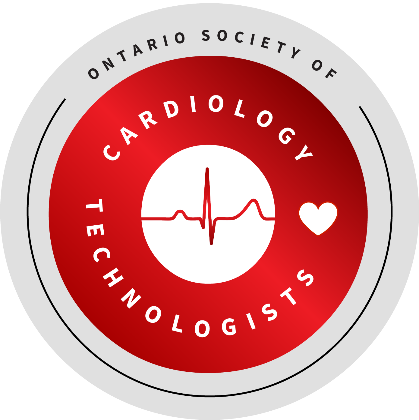 Continuing Education Unit Data Submission FormEmail to:  oscteducation@gmail.comContinuing Education Unit Data Submission FormEmail to:  oscteducation@gmail.comWhere you a member of OSCT at the beginning of the Triennium?Yes or   No (Please circle)IF NO, what year did you become a member?Year ________Date & TimeSection(1a, b etc)Category/Courses /Lecture TitleDurationName of SpeakerAuthorized SignatureAdm. Notes:__________________________________Approved total of CEU’s:____________